围棋--四级班：三、星位双枪定式、扩大眼位第一题：写出星位双枪定式的顺序						第二题：黑先扩大眼位做活							第三题：黑先扩大眼位做活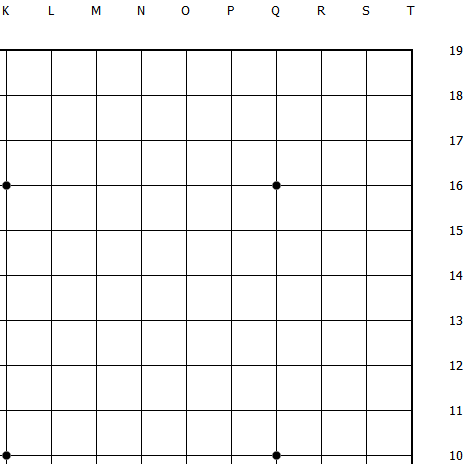 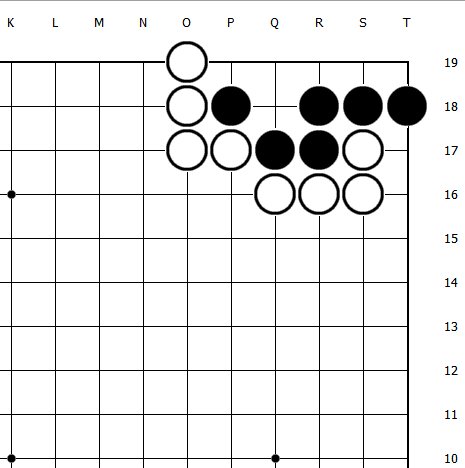 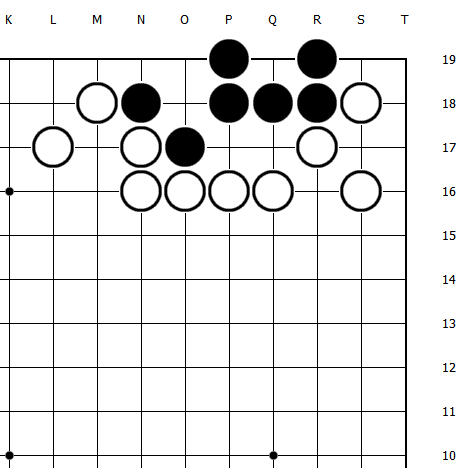 第四题：黑先扩大眼位做活							第五题：黑先扩大眼位做活							第六题：黑先扩大眼位做活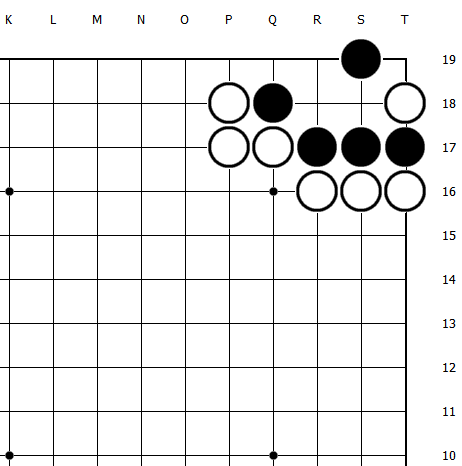 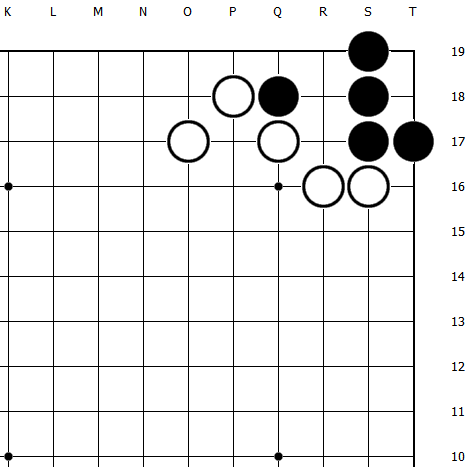 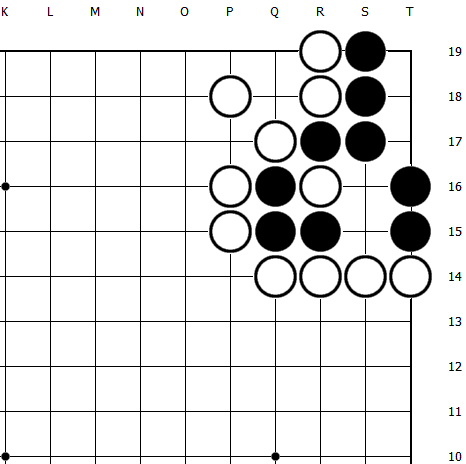 